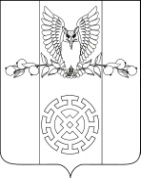 ПОСТАНОВЛЕНИЕАДМИНИСТРАЦИИ КУЙБЫШЕВСКОГО СЕЛЬСКОГО ПОСЕЛЕНИЯ СТАРОМИНСКОГО РАЙОНАот 12.01.2021г.                                                                                                № 2х. Восточный СосыкОб утверждении реестра муниципальных служащих администрации Куйбышевского сельского поселения Староминского района по состоянию на 01 января 2021 годаВ соответствии с Законами Краснодарского края от 8 июня 2007 года № 1244-КЗ «О муниципальной службе в Краснодарском крае», от 8 июня 2007 года № 1243-КЗ «О Реестре муниципальных должностей и Реестре должностей муниципальной службы в Краснодарском крае», постановлением администрации Куйбышевского сельского поселения Староминского района от 28 июня 2019 года №45 «Об утверждении Порядка ведения реестра муниципальных служащих в администрации Куйбышевского сельского поселения Староминского района», руководствуясь статьей 31 Устава Куйбышевского сельского поселения Староминского района,                           п о с т а н о в л я ю:1. Утвердить реестр муниципальных служащих администрации Куйбышевского сельского поселения Староминского района по состоянию на 01 января 2021 года (прилагается).2. Контроль за выполнением настоящего постановления оставляю за собой.3. Постановление вступает в силу со дня его подписания.Глава Куйбышевского сельского поселения                                                                          Староминского района                                                                      С.В.ДемчукПРИЛОЖЕНИЕ к  постановлению администрации Куйбышевского сельского поселения Староминского района от 15.07.2020 года № 38                        УТВЕРЖДАЮГлава Куйбышевского сельского поселения Староминского района_____________С.В.Демчук12.01.2021 г.РЕЕСТРМУНИЦИПАЛЬНЫХ СЛУЖАЩИХКУЙБЫШЕВСКОГО СЕЛЬСКОГО ПОСЕЛЕНИЯ СТАРОМИНСКОГО РАЙОНА на 12.01.2021 годаМ.П.Глава Куйбышевского сельского поселенияСтароминского района                                                                                                                                               С.В. ДемчукЛИСТ СОГЛАСОВАНИЯпроекта постановления администрации муниципального образованияСтароминский район от ________ года № ____«Об утверждении реестра муниципальных служащих администрации Куйбышевского сельского поселения Староминского района по состоянию на 01 января 2020 года»Проект внесен:Глава Куйбышевского сельскогопоселения Староминского района                                                  С.С.ПетренкоПроект подготовлен:Ведущий специалист администрацииКуйбышевского сельского поселенияСтароминского района                                                                 И.О.МысливцеваПроект согласован:Специалист 1 категории администрацииКуйбышевского сельского поселенияСтароминского района                                                                      Е.А.Макарова№ п/пФамилия,имя,отчествоДатарожденияНаименованиеоргана местногосамоуправления,наименованиеструктурногоподразделения справамиюридическоголицаГруппа должностейЗамещаемаядолжностьУровеньобразования(высшеепрофессиональное, среднеепрофессиональное, начальноепрофессиональное, среднее общее(полное))Дата иоснованиеназначенияна должностьСтаж муниципальной службы1234567891.Демчук Сергей Васильевич10.07.1957 г.Администрация Куйбышевского сельского поселения Староминского районаглававысшеераспоряжение администрации Куйбышевского сельского поселения Староминского района от 18.09.2019   № 99-рл1год9 месяцев2.Смольянинов Евгений Петрович10.05.1985 г.Администрация Куйбышевского сельского поселения Староминского районастаршаяглавный специалист высшеераспоряжение администрации Куйбышевского сельского поселения Староминского района от 04.06.2018   № 42 -рл9 года 6 месяцев3.Свистун Татьяна Владимировна18.05.1968 г.Администрация Куйбышевского сельского поселения младшая специалист 1 категорииВысшеераспоряжение администрации Куйбышевского сельского поселения Староминского района от 01.03.2016   № 27 -рл  4года 9 месяцев4.Макарова  Елена Анатольевна14.06.1973г.Администрация Куйбышевского сельского поселениямладшаяспециалист 1 категорииСредне-профес-сиональноераспоряжение администрации Куйбышевского сельского поселения Староминского района от 04.03.2019  № 25 -рл  1 год  9 месяцев5.Ткаченко Наталья Алексеевна06.12.1975Администрация Куйбышевского сельского поселениястаршаяВедущий специалистВысшее распоряжение администрации Куйбышевского сельского поселения Староминского района от 01.09.2020  № 71 -рл4 года 4месяца